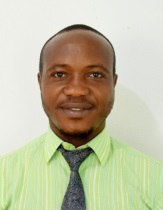 CURRICULUM VITAE1. FULL NAME: AKINTUNDE RAHEEM ADEGBENGA2. PRESENT POSITION: Assistant Lecturer3. COLLEGE: College of Management and Social Sciences4. DEPARTMENT: Mass Communication5. PLACE/DATE OF BIRTH: Lagos State, January 23, 1974.6. NATIONALITY AT BIRTH: Nigerian7. STATE OF ORIGIN/LOCAL GOVERNMENT AREA: OGUN State Abeokuta North LGA8. MARITAL STATUS: Married9. NUMBER AND AGES OF CHILDREN: Two Children aged 17 & 1110. HOME ADDRESS:16, Rosenje Street via Deeper Life Church Gbagada Lagos11. POSTAL ADDRESS: Fountain University Osogbo, Dept. of Mass Comm. PHONE/MOBILE: 08033430597; 08123313535Email: raheemakintunde@gmail.com12. EDUCATIONAL INSTITUTIONS ATTENDEDi. Ajayi Crowther University, Oyo, Oyo State (2021 till date)ii. National Open University of Nigeria (2016-2018)iii. Lagos State University, School of Communication (2005-2009)iv. Institute of Chartered Accountants of Nigeria (ICAN) AAT (1997)v. C.M.S. Grammar School, Bariga Lagos (1992) (SSCE)13. ACADEMIC QUALIFICATIONSi. Ph.D. Mass Communication (In view) 2018 till dateii. Master of Science (M.Sc) Mass Communication iii. Bachelor of Science (B.Sc.) Mass Communicationiv. Senior Secondary Certificate /GCE 14. MEMBERSHIP OF PROFESSIONAL ASSOCIATIONS:i. Member: Independent Television Producers Association of Nigeria (ITPAN)ii. Member: Advertising Practitioners Council of Nigeria (APCON)iii. Member: Association of Muslims Professionals, Lagos15. TEACHING, RESEARCH AND ADMINISTRATIVE EXPERIENCE(a) TEACHINGI was the pioneer technologist for the Mass Communication Department of Fountain University and i have assisted and involved in the co-teaching of practical courses such as:(a) MCM111 - Still Camera Handling ( First Semester 2014, 2015, 2017 & 2018)(b) MCM 112/106 – Video Camera Handling ( Second Semester 2015, 2016, 2017 & 2018, 2019/2020)(c) MCM 215/208 -Audio Editing ( First Semester 2014, 2015, 2016, 2017 & 2018)(d) MCM 216 – Video Editing( Second Semester 2015 & 2016)(e) MCM 203 -News Writing & Reporting - News gathering for Monthly Bulletin (2015)(f) MCM 217 – Drama and Television Production (First Semester 2015 & 2016)(g) MCM 207 – Digital Radio and Television production (First Semester 2018/2019, 2019/2020, 2020/2021, 2021/2022)(h) MCM 209 – Broadcast Criticism and Analysis (First Semester 2015 & 2016)(i) MCM 204 -Broadcast Presentations in Radio/Television (Second Semester 2019/2020)(j) MCM 210 – Multimedia and Online Journalism (Second Semester 2020/2021)(k) MCM 310 – Comparative Media Systems (Second Semester 2019/2020, 2020/2021)  (l) MCM 341 – Advance Radio and Television Productions (First Semester 2018/2019, 2019/2020, 2020/2021, 2021/2022)(m) MCM 309 – Behavioral change Communication (Second Semester 2017/2018)(n) MCM 441 – Broadcast News Editing & Production (First Semester 2019/2020, 2020/2021, 2021/2022)(o) MCM 403 – Advance Photojournalism (Second Semester 2019/2020, First Semester 2020/2021, 2021/2022) (p) MCM 442 – Studio Operations and Management (Second Semester 2017/2018, 2018/2019)(q) MCM 102 – History of Nigerian Mass Media (Second Semester 2019/2020, 2020/2021)(r) FUC 101, 401 & 402 – Fiqh Classes (2017/2018, 2018/2019, 2020/2021 – 2021/2022)(b) ADMINISTRATIVE EXPERIENCEi. My experience in media practice was important in the setting and installation of equipment in the Department of Mass Communication Studio Complex in August 2014. I was fully part of the resource accreditation visit by NUC and the final approval of the programmes of the Department.ii. I was responsible for the administrative matters and coordination of associate lecturers, students and day to day running, in line with the directive of the Head of Department.iii. I have also participated fully in the production of University Monthly Bulletin as a member of Publication Committee.iv. I was part of examination supervision in 2014/2015, 2015/2016, 2016/2017 & 2017/2018 academic sessions.v. I was involved in the supervision of students on internship in 2014/2015, 2015/2016, 2016/2017, 2017/2018 academic sessions.vi. I was fully involved in the setting up of the Fountain Radio, a campus radio for training of the students in 2018 and test transmission of the facility in anticipation of the license approval by NBC. Another test transmission of Fountain Online Radio was carried out in March 2021 till date.(vii) I was appointed Department Secretary and Studio Complex supervisor in 2019/2020 and 2020/2021 till date.(viii) I was chairman of the inter-college debate committee in 2020/2021 academic session till date  (xi) I supervised 10 undergraduate students’ final year projects in 2020/2021 academic session in both empirical and applied researches in audiovisual documentary and photo documentary.   17. RESEARCHES/ PUBLICATIONS (i) COMPLETED RESEARCH PROJECTS AND DISSERTATIONS(a.) Akintunde, R.A. (2016): A Comparative Study of the Patterns of Programming in Selected Digital Television Stations: The Cases of NTA, TVC and CCTV. A Dissertation submitted to Department of Mass Communication, National Open University of Nigeria (NOUN), for the award of M.Sc. degree in MassCommunication November 2016.(b.) Akintunde, R.A (2008).: Analysis of Radio Agriculture Programme on Farmers in Lagos State Agriculture Extension Scheme: A case study of BOLUYO (Agric Broadcast programme on Radio Lagos/ Eko FM). Research Project submitted to Department of Broadcasting, School of Communication Lagos State University, for the award of B.Sc. degree in Broadcasting, July, 2008.(ii) JOURNAL PUBLICATIONS(i) Akintunde R.A., Ganiyu M.A(2020): Indigenous Language Radio Broadcast Programming for Community Development in Osun State Nigeria: FUOYE Journal of Communication Vol 4, November 2020. (ISSN: 2630-7316)  18. COMMUNITY SERVICES:i. Communication Committee: Muslim Community of Lagos State (2015)I have been part of the production of the Muslim Times and the annual leadership interactive forum.ii. Community Secretary, HORAA Resident Association Soluyi Gbagada Lagos. I have been actively involved in grassroots community development programmes and activities.19. Workshops Attended:1. A 3-Day Professional Media Skills Workshop organized by Department of Mass Communication Fountain University, 18th – 20th June, 2015 as one of the facilitators.2. A 3-Day Professional Media Skills Workshop organized by Department of Mass Communication Fountain University, 15th – 17th March, 2016 as one of the facilitators.3. A 3-Day Dawah Institute of Nigeria (DIN) Staff Development Training organized by Fountain University, Osogbo September, 2016 as a participant.4. A 3-Day Professional Media Skills Workshop organized by Department of Mass Communication Fountain University, 11th – 13th July, 2017 as one of the facilitators.5. 3-Day Professional Media Skills Workshop organized by Department of Mass Communication Fountain University, 5th – 7th July, 2018 as one of the facilitators.6. 1-day World photography workshop for professional photographers and videographers organized held at Entrepreneurship Center, FUNAAB, October 20187. A week workshop on Integration of Knowledge organized by IIIT at Unilag Lagos December 2018.8. Regular interview Guest featuring on Murhi International Television, Lagos, Nigerian Television Authority (NTA) Tejuoso Lagos, Federal Radio Corporation of Nigeria (FRCN) Metro FM ikoyi Ramadhan programmes and other current affairs programmes (2018 – 2021)     20. Extra-Curricular Activities: Reading, Football and travelling21 Referees:1. Prof. Akashoro Ganiyu O.Deputy Vice Chancellor,AL-Hikma University,Ilorin, Kwara State. Tel:080384943232. Dr. Jimi Kayode  PG CoordinatorLagos State UniversityAdebola Adegunwa School of Communication,Ojoo, Lagos.  Tel: 080335348943. Alhaji Adekunle WasiuCEO WASDEK Telcom Limited1, Olusoji street Bariga LagosTel: 08023180701 Signature /Date 					December 22, 2021.BIOAkintunde Raheem is a PhD candidate at the Faculty of Communication and Media Studies, Ajayi Crowther University (ACU) Oyo. He joined Mass Communication Department of Fountain University, Osogbo, where he began his academic lecturing career in 2018. Between the year 2014 and 2018, he served as Technologist1 in charge of the Mass Communication studio complex. His academic qualifications include a B.Sc. in Radio and Television Broadcasting from Lagos State University in 2008, obtained his Master’s degree from National Open University of Nigeria (NOUN) 2018. He served as the Secretary to the department among other administrative responsibilities. Raheem has published in communication journals and currently young researchers in the area of development communication in Nigeria. He is a member of Association of Communication Scholars and Professional of Nigeria (ACSPN). He is interested in collaborating with other researchers in environmental health and climate change. He looks forward to a rewarding and diligence research efforts both locally and internationally.